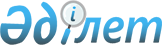 2022 - 2024 жылдарға арналған Мичурин ауылдық округінің бюджеті туралыПавлодар облысы Павлодар аудандық мәслихатының 2021 жылғы 29 желтоқсандағы № 19/95 шешімі.
      Ескерту. 01.01.2022 бастап қолданысқа енгізіледі - осы шешімнің 3-тармағымен.
      Қазақстан Республикасының 2008 жылғы 4 желтоқсандағы Бюджет кодексінің 75-бабы  2-тармағына, Қазақстан Республикасының "Қазақстан Республикасындағы жергілікті мемлекеттік басқару және өзін-өзі басқару туралы" Заңының 6-бабы 1-тармағының 1) тармақшасына сәйкес, Павлодар аудандық мәслихаты ШЕШІМ ҚАБЫЛДАДЫ:
      1. 2022-2024 жылдарға арналған Мичурин ауылдық округінің бюджеті тиісінше 1, 2 және 3-қосымшаларына сәйкес, соның ішінде 2022 жылға келесі көлемдерде бекітілсін:
      1) кірістер – 100 913 мың теңге, соның ішінде:
      салықтық түсімдер – 11 033 мың теңге;
      негізгі капиталды сатудан түсетін түсімдер – 1 299 мың теңге;
      трансферттер түсімі – 88 581 мың теңге;
      2) шығындар – 101 170 мың теңге; 
      3) таза бюджеттік кредиттеу – нөлге тең;
      4) қаржы активтерімен операциялар бойынша сальдо – нөлге тең;
      5) бюджет тапшылығы (профициті) – - 257 мың теңге;
      6) бюджет тапшылығын қаржыландыру (профицитін пайдалану) – 257 мың теңге.
      Ескерту. 1-тармақ жаңа редакцияда – Павлодар облысы Павлодар аудандық мәслихатының 22.09.2022 № 28/158 (01.01.2022 бастап қолданысқа енгізіледі) шешімімен.


      2. Мичурин ауылдық округінің бюджетінде аудандық бюджеттен берілетін 2022 жылға арналған субвенция көлемі 60 629 мың теңгеде ескерілсін. 
      3. Осы шешім 2022 жылғы 1 қаңтардан бастап қолданысқа енгізіледі. 2022 жылға арналған Мичурино ауылдық округінің бюджеті туралы (өзгерістермен)
      Ескерту. 1-қосымша жаңа редакцияда – Павлодар облысы Павлодар аудандық мәслихатының 22.09.2022 № 28/158 (01.01.2022 бастап қолданысқа енгізіледі) шешімімен. 2023 жылға арналған Мичурин ауылдық округінің бюджеті туралы 2024 жылға арналған Мичурин ауылдық округінің бюджеті туралы
					© 2012. Қазақстан Республикасы Әділет министрлігінің «Қазақстан Республикасының Заңнама және құқықтық ақпарат институты» ШЖҚ РМК
				
      Павлодар аудандық мәслихатының хатшысы 

В. Гейнц
Павлодар аудандық
мәслихатының 2021 жылғы
29 желтоқсандағы
№ 19/95 шешіміне
1-қосымша
Санаты
Санаты
Санаты
Санаты
Сомасы (мың теңге) 
Сыныбы
Сыныбы
Сыныбы
Сомасы (мың теңге) 
Кіші сыныбы
Кіші сыныбы
Сомасы (мың теңге) 
Атауы
Сомасы (мың теңге) 
1
2
3
4
5
1. Кірістер
100 913
1
Салықтық түсімдер
11 033
01
Табыс салығы
3 692
2
Жеке табыс салығы
3 692
04
Меншiкке салынатын салықтар
6 937
1
Мүлiкке салынатын салықтар 
270
3
Жер салығы
704
4
Көлiк құралдарына салынатын салық
5 963
05
Тауарларға, жұмыстарға және қызметтерге салынатын iшкi салықтар
404
3
Табиғи және басқа да ресурстарды пайдаланғаны үшiн түсетiн түсiмдер
404
3
Негізгі капиталды сатудан түсетін түсімдер
1 299
03
Жердi және материалдық емес активтердi сату
1 299
1
Жерді сату
1 299
4
Трансферттердің түсімдері 
88 581
02
Мемлекеттiк басқарудың жоғары тұрған органдарынан түсетiн трансферттер
88 581
3
Аудандардың (облыстық маңызы бар қаланың) бюджетінен трансферттер
88 581
Функционалдық топ 
Функционалдық топ 
Функционалдық топ 
Функционалдық топ 
Функционалдық топ 
Сомасы (мың теңге)
Кіші функция
Кіші функция
Кіші функция
Кіші функция
Сомасы (мың теңге)
Бюджеттік бағдарламалардың әкімшісі
Бюджеттік бағдарламалардың әкімшісі
Бюджеттік бағдарламалардың әкімшісі
Сомасы (мың теңге)
Бағдарлама
Бағдарлама
Сомасы (мың теңге)
Атауы
Сомасы (мың теңге)
1
2
3
4
5
6
2. Шығындар
101 170
01
Жалпы сипаттағы мемлекеттiк қызметтер 
42 891 
1
Мемлекеттiк басқарудың жалпы функцияларын орындайтын өкiлдi, атқарушы және басқа органдар
42 891 
124
Аудандық маңызы бар қала, ауыл, кент, ауылдық округ әкімінің аппараты
42 891 
001
Аудандық маңызы бар қала, ауыл, кент, ауылдық округ әкімінің қызметін қамтамасыз ету жөніндегі қызметтер
42 891 
07
Тұрғын үй-коммуналдық шаруашылық
10 594
2
Коммуналдық шаруашылық
2 096
124
Аудандық маңызы бар қала, ауыл, кент, ауылдық округ әкімінің аппараты
2 096
014
Елді мекендерді сумен жабдықтауды ұйымдастыру
2 096
3
Елді-мекендерді көркейту
8 498
124
Аудандық маңызы бар қала, ауыл, кент, ауылдық округ әкімінің аппараты
8 498
008
Елді мекендердегі көшелерді жарықтандыру
7 200
009
Елді мекендердің санитариясын қамтамасыз ету
980
011
Елді мекендерді абаттандыру мен көгалдандыру
318
08
Мәдениет, спорт, туризм және ақпараттық кеңістiк
26 423
1
Мәдениет саласындағы қызмет
26 423
124
Аудандық маңызы бар қала, ауыл, кент, ауылдық округ әкімінің аппараты
26 423
006
Жергілікті деңгейде мәдени-демалыс жұмысын қолдау
26 423
12
Көлiк және коммуникация
21 262
1
Автомобиль көлiгi
21 262
124
Аудандық маңызы бар қала, ауыл, кент, ауылдық округ әкімінің аппараты
21 262
013
Аудандық маңызы бар қалаларда, ауылдарда, кенттерде, ауылдық округтерде автомобиль жолдарының жұмыс істеуін қамтамасыз ету
2 837
045
Аудандық маңызы бар қалаларда, ауылдарда, кенттерде, ауылдық округтерде автомобиль жолдарын күрделі және орташа жөндеу
18 425
3. Таза бюджеттік кредиттеу
0
4. Қаржы активтерімен операциялар бойынша сальдо
0
5. Бюджет тапшылығы (профицитi)
- 257
6. Бюджет тапшылығын қаржыландыру (профицитін пайдалану)
257
8
Бюджет қаражатының пайдаланылатын қалдықтары
257
01
Бюджет қаражаты қалдықтары
257
1
Бюджет қаражатының бос қалдықтары
257 
01
Бюджет қаражатының бос қалдықтары
257Павлодар аудандық
мәслихатының 2021 жылғы
29 желтоқсандағы
№ 19/95 шешіміне
2-қосымша
Санаты
Санаты
Санаты
Санаты
Сомасы (мың теңге) 
Сыныбы
Сыныбы
Сыныбы
Сомасы (мың теңге) 
Кіші сыныбы
Кіші сыныбы
Сомасы (мың теңге) 
Атауы
Сомасы (мың теңге) 
1
2
3
4
5
1. Кірістер
73 448
1
Салықтық түсімдер
13 611
01
Табыс салығы
2 043
2
Жеке табыс салығы
2 043
04
Меншiкке салынатын салықтар
10 148
1
Мүлiкке салынатын салықтар 
284
3
Жер салығы
738
4
Көлiк құралдарына салынатын салық
10 126
05
Тауарларға, жұмыстарға және қызметтерге салынатын iшкi салықтар
420
3
Табиғи және басқа да ресурстарды пайдаланғаны үшiн түсетiн түсiмдер
420
3
Негізгі капиталды сатудан түсетін түсімдер
378 
03
Жердi және материалдық емес активтердi сату
378 
1
Жерді сату
189
2
Материалдық емес активтерді сату
189
4
Трансферттердің түсімдері 
59 459
02
Мемлекеттiк басқарудың жоғары тұрған органдарынан түсетiн трансферттер
59 459
3
Аудандардың (облыстық маңызы бар қаланың) бюджетінен трансферттер
59 459
Функционалдық топ 
Функционалдық топ 
Функционалдық топ 
Функционалдық топ 
Функционалдық топ 
Сомасы (мың теңге)
Кіші функция
Кіші функция
Кіші функция
Кіші функция
Сомасы (мың теңге)
Бюджеттік бағдарламалардың әкімшісі
Бюджеттік бағдарламалардың әкімшісі
Бюджеттік бағдарламалардың әкімшісі
Сомасы (мың теңге)
Бағдарлама
Бағдарлама
Сомасы (мың теңге)
Атауы
Сомасы (мың теңге)
1
2
3
4
5
6
2. Шығындар
73 448
01
Жалпы сипаттағы мемлекеттiк қызметтер 
42 721
1
Мемлекеттiк басқарудың жалпы функцияларын орындайтын өкiлдi, атқарушы және басқа органдар
42 721
124
Аудандық маңызы бар қала, ауыл, кент, ауылдық округ әкімінің аппараты
42 721
001
Аудандық маңызы бар қала, ауыл, кент, ауылдық округ әкімінің қызметін қамтамасыз ету жөніндегі қызметтер
42 721
07
Тұрғын үй-коммуналдық шаруашылық
8 687
2
Коммуналдық шаруашылық
3 000
124
Аудандық маңызы бар қала, ауыл, кент, ауылдық округ әкімінің аппараты
3 000
014
Елді мекендерді сумен жабдықтауды ұйымдастыру
3 000
3
Елді-мекендерді көркейту
5 687
124
Аудандық маңызы бар қала, ауыл, кент, ауылдық округ әкімінің аппараты
5 687
008
Елді мекендердегі көшелерді жарықтандыру
4 387
009
Елді мекендердің санитариясын қамтамасыз ету
1 000
010
Жерлеу орындарын ұстау және туыстары жоқ адамдарды жерлеу
50
011
Елді мекендерді абаттандыру мен көгалдандыру
250
08
Мәдениет, спорт, туризм және ақпараттық кеңістiк
20 540
1
Мәдениет саласындағы қызмет
20 540
124
Аудандық маңызы бар қала, ауыл, кент, ауылдық округ әкімінің аппараты
20 540
006
Жергілікті деңгейде мәдени-демалыс жұмысын қолдау
20 540
12
Көлiк және коммуникация
1 500
1
Автомобиль көлiгi
1 500
124
Аудандық маңызы бар қала, ауыл, кент, ауылдық округ әкімінің аппараты
1 500
013
Аудандық маңызы бар қалаларда, ауылдарда, кенттерде, ауылдық округтерде автомобиль жолдарының жұмыс істеуін қамтамасыз ету
1 500
3.Таза бюджеттік кредиттеу
0
4. Қаржы активтерімен операциялар бойынша сальдо
0
5. Бюджет тапшылығы (профицитi)
0
6. Бюджет тапшылығын қаржыландыру (профицитін пайдалану)
0Павлодар аудандық
мәслихатының 2021 жылғы
29 желтоқсандағы
№ 19/95 шешіміне
3-қосымша
Санаты
Санаты
Санаты
Санаты
Сомасы (мың теңге) 
Сыныбы
Сыныбы
Сыныбы
Сомасы (мың теңге) 
Кіші сыныбы
Кіші сыныбы
Сомасы (мың теңге) 
Атауы
Сомасы (мың теңге) 
1
2
3
4
5
1. Кірістер
132 379
1
Салықтық түсімдер
14 263
01
Табыс салығы
2 145
2
Жеке табыс салығы
2 145
04
Меншiкке салынатын салықтар
11 681
1
Мүлiкке салынатын салықтар 
298
3
Жер салығы
776
4
Көлiк құралдарына салынатын салық
10 607
05
Тауарларға, жұмыстарға және қызметтерге салынатын iшкi салықтар
437
3
Табиғи және басқа да ресурстарды пайдаланғаны үшiн түсетiн түсiмдер
437
3
Негізгі капиталды сатудан түсетін түсімдер
400
03
Жердi және материалдық емес активтердi сату
400
1
Жерді сату
200
2
Материалдық емес активтерді сату
200
4
Трансферттердің түсімдері 
117 716
02
Мемлекеттiк басқарудың жоғары тұрған органдарынан түсетiн трансферттер
117 716
3
Аудандардың (облыстық маңызы бар қаланың) бюджетінен трансферттер
117 716
Функционалдық топ 
Функционалдық топ 
Функционалдық топ 
Функционалдық топ 
Функционалдық топ 
Сомасы (мың теңге)
Кіші функция
Кіші функция
Кіші функция
Кіші функция
Сомасы (мың теңге)
Бюджеттік бағдарламалардың әкімшісі
Бюджеттік бағдарламалардың әкімшісі
Бюджеттік бағдарламалардың әкімшісі
Сомасы (мың теңге)
Бағдарлама
Бағдарлама
Сомасы (мың теңге)
Атауы
Сомасы (мың теңге)
1
2
3
4
5
6
2. Шығындар
132 379
01
Жалпы сипаттағы мемлекеттiк қызметтер 
47 243
1
Мемлекеттiк басқарудың жалпы функцияларын орындайтын өкiлдi, атқарушы және басқа органдар
47 243
124
Аудандық маңызы бар қала, ауыл, кент, ауылдық округ әкімінің аппараты
47 243
001
Аудандық маңызы бар қала, ауыл, кент, ауылдық округ әкімінің қызметін қамтамасыз ету жөніндегі қызметтер
47 243
07
Тұрғын үй-коммуналдық шаруашылық
8 696
2
Коммуналдық шаруашылық
2 896
124
Аудандық маңызы бар қала, ауыл, кент, ауылдық округ әкімінің аппараты
2 896
014
Елді мекендерді сумен жабдықтауды ұйымдастыру
2 896
3
Елді-мекендерді көркейту
5 800
124
Аудандық маңызы бар қала, ауыл, кент, ауылдық округ әкімінің аппараты
5 800
008
Елді мекендердегі көшелерді жарықтандыру
4 500
009
Елді мекендердің санитариясын қамтамасыз ету
1 000
010
Жерлеу орындарын ұстау және туыстары жоқ адамдарды жерлеу
50
011
Елді мекендерді абаттандыру мен көгалдандыру
250
08
Мәдениет, спорт, туризм және ақпараттық кеңістiк
50 240
1
Мәдениет саласындағы қызмет
50 240
124
Аудандық маңызы бар қала, ауыл, кент, ауылдық округ әкімінің аппараты
50 240
006
Жергілікті деңгейде мәдени-демалыс жұмысын қолдау
50 240
12
Көлiк және коммуникация
26 200
1
Автомобиль көлiгi
26 200
124
Аудандық маңызы бар қала, ауыл, кент, ауылдық округ әкімінің аппараты
26 200
013
Аудандық маңызы бар қалаларда, ауылдарда, кенттерде, ауылдық округтерде автомобиль жолдарының жұмыс істеуін қамтамасыз ету
1 500
045
Аудандық маңызы бар қалаларда, ауылдарда, кенттерде, ауылдық округтерде автомобиль жолдарын күрделі және орташа жөндеу
24 700
3.Таза бюджеттік кредиттеу
0
4. Қаржы активтерімен операциялар бойынша сальдо
0
5. Бюджет тапшылығы (профицитi)
0
6. Бюджет тапшылығын қаржыландыру (профицитін пайдалану)
0